January 29, 2023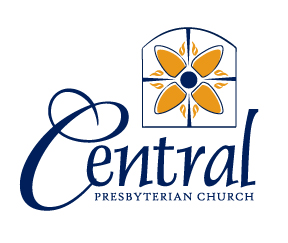 Welcome to the church we love!  As Terre Haute’s first established congregation we maintain a 195-year tradition of service to God.  We pray you will encounter the Spirit in worship with us.We welcome children of all ages to worship with us throughout the service.  We have placed children’s activity bags in front of the railing between the back entrances to the sanctuary. Following the Children’s Lesson we offer the Children’s Worship program for ages 4 years through first grade.  Children can exit the sanctuary with the adult leaders. Nursery care is available downstairs at the northeast corner of the building for ages birth through three years.Please do not hesitate to ask our ushers any questions you may have.  Again, welcome!125 North Seventh Street   Terre Haute, Indiana  47807Church website:  www.thcpc.org             (812) 232-5049Prayer of the DayGod our deliverer,you walk with the meek and the poor,the compassionate and those who mourn,and you call us to walk humbly with you.When we are foolish, be our wisdom;when we are weak, be our strength;that, as we learn to do justiceand to love mercy,your rule may come as blessing.Order of Worship for the Lord’s Day* Indicates portions of the service for which we invite all to stand in body or in spirit.God’s People GatheringPrelude                      God’s Love Surrounds Us                  Higgins             Announcements and Prayer ConcernsChoral IntroitCall to Worship                                       Leader: 	Jesus Christ is risen!     People: 	He is risen indeed!     Leader: 	Let us join in praise for our Savior!     People: 	Let us sing our joy as we worship Jesus, 		our Messiah!*Hymn #15         All Creatures of Our God and King       						              lasst uns erfreuen								 God calls us to Confession and Forgiveness*Call to Confession                                             Leader: 	If we claim to have no sin, we lie 		and the truth is not in us.     People: 	If we confess our sins, God is faithful and just, 		and will forgive and cleanse us 		from all unrighteousness.     Leader: 	Let us confess our sins before God.*Unison Prayer of Confession       All: 	Almighty God: you love us, 		but we have not loved you; 		you call, but we have not listened. 		We walk away from neighbors in need, 			wrapped up in our own concerns. 		We have gone along with evil, 		prejudice, warfare and greed. 		God of grace, help us to face up to ourselves, 		so that as you move toward us in mercy, 		we may repent, turn to you 		and receive forgiveness. 		Through Jesus Christ our Lord.	(Pause for silent reflection.)Among baptism’s symbolic meanings is the reminder that Jesus atoned for our sins.  We pour water into the baptismal font just before the Assurance of Pardon to dramatize Jesus’ washing us clean.*Assurance of Pardon     Leader: 	Who is in a position to condemn? 		Only Christ, and Christ died for us, 		Christ rose for us, 		Christ reigns in power over us, 		Christ prays for us.     People: 	If anyone is in Christ, 		that one becomes a new person altogether—		the past has finished and gone, 		all has become fresh and new.     Leader: 	Friends: believe the Good News of the Gospel.     People: 	In Jesus Christ we are forgiven. Hallelujah!*Response                       Gloria Patri                    gloria patri	Glory be to the Father, and to the Son, and to the Holy Ghost; as it was in the beginning, is now, and ever shall be, world without end. Amen, amen.*The Peace                                                  See John 20:19, 21, 26Since God has forgiven us in Christ, let us forgive one another.The peace of our Lord Jesus Christ be with you all.And also with you.(Please note: the Worship has recommended that we resume the practice of moving about to share the Peace, for those comfortable with the practice.)The WordChildren’s Lesson                                          Ellie Templeton                                     	After the lesson, children ages 4 years to 1st grade may leave 			to attend Children’s Worship in room 200.  Child care is 			available for younger children in the nursery (enter through 	room 108).    Prayer for Illumination                                              Micah 6:1-8	Hear what the Lord says:	Rise, plead your case before the mountains,	and let the hills hear your voice.	Hear, you mountains, the controversy of the Lord,	and you enduring foundations of the earth;	for the Lord has a controversy with his people,	and he will contend with Israel.	“O my people, what have I done to you?	In what have I wearied you? Answer me!	For I brought you up from the land of Egypt,	and redeemed you from the house of slavery;	and I sent before you Moses,	Aaron, and Miriam.	O my people, remember now 	what King Balak of Moab devised,	what Balaam son of Beor answered him,	and what happened from Shittim to Gilgal,	that you may know the saving acts of the Lord.”	“With what shall I come before the LORD,	and bow myself before God on high?	Shall I come before him with burnt offerings,	with calves a year old?	Will the Lord be pleased with thousands of rams,	with ten thousands of rivers of oil?	Shall I give my firstborn for my transgression,	the fruit of my body for the sin of my soul?”	He has told you, O mortal, what is good;	and what does the Lord require of you	but to do justice, and to love kindness,	and to walk humbly with your God?Anthem                 Creator, Keeper, Caring Lord            GiesekeScripture Reading                                         1 Corinthians 1:18-31  	For the message about the cross 	is foolishness to those who are perishing,	but to us who are being saved it is the power of God.  	For it is written,	“I will destroy the wisdom of the wise,	and the discernment of the discerning I will thwart.”	Where is the one who is wise? 	Where is the scribe? 	Where is the debater of this age?	Has not God made foolish the wisdom of the world? 	For since, in the wisdom of God,	the world did not know God through wisdom, 	God decided, through the foolishness of	our proclamation, to save those who believe. 	For Jews demand signs and Greeks desire wisdom, 	but we proclaim Christ crucified, 	a stumbling block to Jews 	and foolishness to Gentiles, 	but to those who are the called, both Jews and Greeks, 	Christ the power of God and the wisdom of God. 	For God’s foolishness is wiser than human wisdom, 	and God’s weakness is stronger than human strength.	Consider your own call, brothers and sisters:	not many of you were wise by human standards, 	not many were powerful, not many were of noble birth.	But God chose what is foolish in the world 	to shame the wise; 	God chose what is weak in the world 	to shame the strong; 	God chose what is low and despised in the world,	things that are not, to reduce to nothing things that are, 	so that no one might boast in the presence of God. 	He is the source of your life in Christ Jesus, 	who became for us wisdom from God, 	and righteousness and sanctification and redemption, 	in order that, as it is written, 	“Let the one who boasts, boast in the Lord.” Sermon                    Braggadocio                 Rev. Mike RigginsGod calls us to respond to the Word*Hymn #223             When I Survey the Wondrous Cross 								     hamburg*Affirmation of Faith                                                                                              from the Confession of 1967	The members of the church 	are emissaries of peace 	and seek the good of humanity in cooperation 	with powers and authorities in politics, 	culture, and economics. 	But they have to fight against pretensions 	and injustices when these same powers 	endanger human welfare. 	Their strength is in their confidence 	that God’s purpose rather than humanity’s schemes 	will finally prevail.
	Life in Christ is life eternal. 	The resurrection of Jesus is God’s sign 	that he will consummate his work 	of creation and reconciliation beyond death 	and bring to fulfillment the new life begun in Christ. Prayers of the PeopleThe Lord’s Prayer	            As our Savior Christ has taught us, 	we are bold to pray:	Our Father, who art in heaven, hallowed be thy name, thy kingdom come, thy will be done, on earth as it is in heaven.Give us this day our daily bread; and forgive us our debts, as we forgive our debtors; and lead us not into temptation, but deliver us from evil. For thine is the kingdom, and the power, and the glory, forever.  Amen.Offering    		Offertory                           A Canticle of Peace                          Ritter* Doxology—No. 591                                          old hundredthPraise God, from whom all blessings flow; Praise Christ, all people here below; Praise Holy Spirit evermore; Praise Triune God, whom we adore.  Amen.* Prayer of DedicationGod’s People Go Out into the World*Hymn #749            Come! Live in the Light!         	                                                                                         						              we are called   * Recognition of New Members                                                       *Benediction     *Postlude                           Hymn to Joy                             Beethoven The flowers decorating the sanctuary today are given to the glory of God by John & Leah Ramer in celebration of their 60th wedding anniversary.Liturgist:            Alvin StinnettHosts:                 Brenda GreenGreeter:              Diane Giltner & Shirley SlutzBus Assistant:    Bill Green  
Attendance last Sunday:  97CALENDARFor updated information please consult the main church calendar, which may be found online at our church website (www.thcpc.org).  
 
 Check us out on Facebook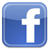 
Adult Sunday School
Matthew 25 Film Series ClassOur adult Sunday School will continue studying Matthew 25 through film with a new series on Congregational Vitality. The class will watch and discuss selections from:"All Saints", "Encanto", "Lars and the Real Girl", "The Long Walk Home", and "Walking Across Egypt"
You don't have to watch the films in advance; just come, watch, discuss, and learn about how being a Matthew 25 congregation can build church vitality, which in turn makes us more effective at carrying out our mission. Class will meet in the lounge at 9:30am on Sundays through February.
Thank you to Andrew Conner for leading this session! Save the date for the “Souper Bowl of Caring” coming up on February 12!The youth group will host a soup meal following worship and appreciate your donations of soup, rice and noodles to be donated to United Campus Ministries. Donations can be made prior to February 12 and left in the shopping cart in Fellowship Hall. On February 12 the youth also invite all to bring a crockpot of their favorite soup to contribute to the meal. UCM Chili FestUnited Campus Ministries will host their annual chili fest here at Central on Sunday, February 26. This will be a dine in event and tickets are $12 each.
Tickets can be purchased through UCM board members. At our church this Molly Wadsworth or Pastor Mike. Tickets will also be available that day at the door. UCM Campus and Community lunch seriesUnited Campus Ministries will host a campus and community lunch series “The Black Church, this is our story, this is our song” beginning Tuesday, February 7, from 11:30am to 1pm at the UCM center on 7th St. Participants should bring a lunch and will view the series together and discuss. More info is available on the UCM website thunitedcampusministries.orgChurch StaffRev. Mike Riggins, Pastor
Mrs. Ellie Templeton, Christian Education Director
                                    & Communications CoordinatorMrs. Sarah Kelsheimer, SecretaryDr. Mark Carlisle, Choir DirectorMr. Steve McCullough, Organist Mr. Tim Ghogle, Youth DirectorMr. Alvin Stinnett, Caretaker & Bus DriverPrayers for the WeekMorning

O Lord our God, under the shadow    of Thy wings let us hope. Thou wilt support us, both when little,    and even to gray hairs. When our strength is of Thee,    it is strength; but, when our own, it is feebleness. We return unto Thee, O Lord, that from their weariness our souls    may rise towards Thee, leaning on the things    which Thou hast created, and passing on to Thyself, who hast wonderfully made them; for with Thee is refreshment    and true strength.   Amen.
   -- AugustineEvening

Accept, we beseech Thee, our evening thanksgiving, O Thou Fountain of all good, who hast led us in safety through the length of the day; Who daily blessest us with so many temporal mercies, and hast given us the hope of resurrection to eternal life; through Jesus Christ our Lord.   Amen.   -- An Ancient Collect.4th  Sunday after Epiphany   Liturgical  Color: Green Sun.9:30 a.m.Sunday school for all ages10:30 a.m.Worship with Annual Meeting to follow6:00 p.m.High Point Youth at Central PresbyterianWed.7:30 p.m.Bible study and brewThurs.2:00 p.m.Women’s Book Club in fellowship hallFri.11:00 a.m.Staff meeting in fellowship hall